Results indicator: Percent of families participating in Part C who report that early intervention services have helped the family: Know their rights; Effectively communicate their children's needs; and Help their children develop and learn.(20 U.S.C. 1416(a)(3)(A) and 1442)For an overview of the indicator, including explanation of the measurement, please access the SPP/APR modules: SPP/APR Basics, What you Need to Know. For more detailed information please access the current FFY Part C SPP/APR Package. The Measurement Table language is also included at the beginning of the indicator in the SPP/APR template/platform.What to Know About this IndicatorThis indicator is a results indicator and states set rigorous targets based on data analysis and stakeholder engagement. A survey is not required for this indicator.Sampling can be used in collecting data for Indicator C4. However, sampling plans must be submitted and approved by OSEP and if a sampling plan changes, it must be submitted to OSEP with the APR.Starting in FFY 2022 (APR due February 1, 2024) race/ethnicity must be included in the analysis of representativeness plus at least one other demographic approved by stakeholders (e.g., socioeconomic status, language other than English or limited English proficiency, maternal education, geographic location, etc.)General TipsReview and respond to information included in the sections “OSEP Response” and “Required Actions” from the previous year’s APR for this indicator. Include the state’s response in " Prior FFY Required Actions" section for the SPP/APR reporting platform.Ensure that all information is entered into the appropriate fields in the platform.Check that your numbers exactly match the OSEP pre-populated/auto-calculated numbers.Exclude extraneous information that may cause confusion or create additional questions for the reader.1. Historical DataTips (if baseline changed) Change both the baseline year (FFY) and the baseline data in the “Historical Data” section for each family outcome as appropriate. Baseline can be changed to reflect the current FFY or a prior FFY.Record the baseline data so it is consistent with the state’s data for that FFY as reported in the “Historical Data” section or in the “Current FFY Data” section. Do not round up or round down the numbers (e.g., use 89.52% not 90%). Describe how stakeholders were involved in the decision to keep or change baseline and/or targets. Include the kind of information/data was shared to inform their input (e.g., trend data, improvements in data quality issues, state initiatives impacting the data). Include this information in the “Targets: Description of Stakeholder Input” section unless information specific to changing baseline and/or targets for this indicator is included in the “Introduction” and the stakeholder engagement information is checked to repeat for each indicator.Describe the justification/reason(s) for resetting baseline and/or targets in the “Targets: Description of Stakeholder Input” section unless information specific to changing baseline and/or targets for this indicator is included in the “Introduction” and the stakeholder engagement information is checked to repeat for each indicator. Reasons for changing baseline most frequently impact comparability of data across FFYs, such as changes in state data collection tools, methodology, or data source. Reasons for changing targets should reflect such things as improved data quality, change in baseline, initiatives or state priorities impacting indicator data.See the following resources for more information on justifications for resetting baseline and targets: Target Setting GuideOSEP’s Universal TA for FFY 2020-2025 IDEA Part C SPP/APR User Guide2. FFY SPP/APR Data2A. Current FFY DataTips (if slippage occurred):Consider factors that have impacted slippage (e.g., policies and procedures are not clear, change in local leadership, personnel/workforce shortage, providers not understanding requirements and procedures, natural disaster) when describing reasons for slippage. See State Examples of Slippage. NOTE: A survey tool would be considered revised if changes are made to the survey construction, mode of delivery, method of analyses, use of incentives, adding reminders, etc. For more information about survey considerations, see Family Outcomes Survey Considerations: 2B. Sampling2C. Tool2D. Representativeness and Survey Response RatesTips for Representativeness and Response Rate:Describe if a survey was used and how the State distributed the survey to families (e.g., by mail, by e-mail, on-line, by telephone, in-person) and how responses were collected (e.g., electronic submission, hard copy, notes from phone interview) when describing the analysis of response rates or in the “Additional Information” section of this indicator to provide context. Describe the analyses of response rates and representativeness and survey implementation data before listing the steps that will be used to reduce identified bias and promote response from a broad cross section of families in the respective places in the template. Include in the description:The variables used in analyzing response rates (e.g., race/ethnicity, age of infant or toddler, and geographic location) to 1) compare the response rates of the various subgroups in demographics analyzed with the state response rate to identify if there is an indication of nonresponse bias; and 2) determine whether there is a low response rate overall or in the different demographic subgroups analyzed.The categories used in this analysis, such as race/ethnicity, age of infant or toddler, and geographic location, and the conclusions regarding representativeness when comparing the percentage of families enrolled in Part C by each variable used in the analysis with the percentage of surveys received by subgroups of each variable. Describe specific strategies such as changing methodology, changing survey tool structure, wording, length, instituting use of incentives and/or reminders, and changing timing of data collection that will be implemented to increase the response rate year over year for underrepresented groups. Describe steps that will be used to reduce identified bias and promote responses from a broad cross section of families (e.g., implementing a mixed mode method, reduce time to complete the survey by eliminating unnecessary questions, track the disposition (result) of the mail and phone attempts to determine reasons why we do not receive completed surveys from families, work with the Parent Information Center and trusted community partners to message the purpose and importance of completing the survey.) For an example description of the analysis of response rate and representativeness as well as a description of the metric used to determine representativeness using the ECTA Response Rate and Representativeness Calculator or other metric see SPP/APR Family Outcomes Writing Examples. NOTE: Starting in FFY 2022 (APR due February 1, 2024) must include race/ethnicity in analysis plus at least one other demographic approved by stakeholders (e.g., socioeconomic status, language other than English or limited English proficiency, maternal education, geographic location, etc.).APR Checklist and Tips—Indicator C-4: Family Outcomes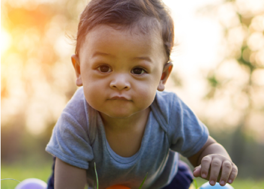 December 2022Were the following completed?YesNoNotesVerified or changed baseline year for each family outcome (Previous data pre-populated)Verified or changed baseline data for each family outcome (Previous data pre-populated)Verified accuracy of historical data for each family outcome (Pre-populated)Verified accuracy of historical targets for each family outcome (Pre-populated)Verified accuracy or changed targets for current FFY and future FFYs for each family outcome (Pre-populated - End target for FFY 2025 must be higher than baseline data)Described Stakeholder Input on targetsWere the following completed?YesNoNotesReported the number of families to whom surveys were distributed Reported the number of respondent families in Part C Verified accuracy of survey response rate (Auto-calculated by dividing number of families responding by the number of families to whom surveys were distributed) Provided # of families who reported that EI services helped them: A. Know their rights, B. Communicate their children’s needs, C. Help their children develop and learnProvided # of family responses to the question of whether EI services helped them: A. Know their rights, B. Communicate their children’s needs, C. Help their children develop and learnVerified accuracy of prior FFY data for each family outcome (Pre-populated)Verified accuracy of current FFY target for each family outcome (Pre-populated)Verified accuracy of current FFY data for each family outcome (Auto-calculated by dividing number of families reporting that EI helped for each of the three family outcomes by the number of families who responded to the question for each family outcome) Verified accuracy of status regarding meeting or not meeting target (Auto-calculated by comparing current FFY data to current FFY target)Verified accuracy of slippage statement (Auto-calculated using OSEP’s definition of slippage - see IDEA Part C SPP/APR User Guide [page 25]) Provided reasons for slippage for each family outcome, if applicableWere the following completed?YesNoNotesIndicated whether sampling was used Indicated whether approved sampling plan changedUploaded changed sampling plan if applicableDescribed the sampling methodology and how the design will yield valid and reliable estimatesWere the following completed?YesNoNotesIndicated whether a tool was usedIndicated whether the tool is new or revised if usedUploaded copy of new or revised survey, if applicableWere the following completed?YesNoNotesIndicated whether demographics are representative of families in Part CDescribed strategies to ensure representativeness, if applicableVerified accuracy of survey response data for prior FFY and current FFY (Pre-calculated by dividing number of families responding to survey by number of families to whom survey was distributed)Described strategies to increase response rate, particularly for underrepresented groups Described analysis of response rate including nonresponse biasDescribed steps to reduce bias/promote response from broad cross-section of families Included analysis of extent to which demographics of respondents are representative of Part CDescribed the metric used to determine representativenessSuggested CitationDaSy Center, & ECTA Center. (2022). APR Checklist and Tips—Indicator C-4: Family Outcomes. SRI International.Suggested CitationDaSy Center, & ECTA Center. (2022). APR Checklist and Tips—Indicator C-4: Family Outcomes. SRI International.Suggested CitationDaSy Center, & ECTA Center. (2022). APR Checklist and Tips—Indicator C-4: Family Outcomes. SRI International.About UsThe contents of this document were developed under a grant, #H373Z190002, and a cooperative agreement, #H326P170001, from the Office of Special Education Programs, U.S. Department of Education. However, the content does not necessarily represent the policy of the U.S. Department of Education, and you should not assume endorsement by the Federal Government. DaSy Center Project Officers: Meredith Miceli and Amy Bae. ECTA Center Project Officer: Julia Martin Eile.About UsThe contents of this document were developed under a grant, #H373Z190002, and a cooperative agreement, #H326P170001, from the Office of Special Education Programs, U.S. Department of Education. However, the content does not necessarily represent the policy of the U.S. Department of Education, and you should not assume endorsement by the Federal Government. DaSy Center Project Officers: Meredith Miceli and Amy Bae. ECTA Center Project Officer: Julia Martin Eile.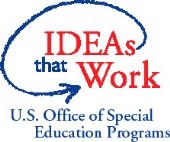 Find out more at dasycenter.org and ectacenter.org.Find out more at dasycenter.org and ectacenter.org.Find out more at dasycenter.org and ectacenter.org.